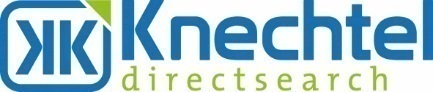 Dr. Gunther W. Knechtel
A-2544 Leobersdorf, Aredstraße 7/303; Mobil: 0664/450 82 72
www.knechtel-directsearch.atUnser Auftraggeber ist ein sehr bekanntes Planungsbüro welches umfassende Leistungen in allen Bauangelegenheiten bei Gewerbeanlagen, Einkaufszentren, Büro– und Wohnhausbauten erbringt. Er ist der einzige Ansprechpartner für das gesamte Projekt und sieht sich als Vertreter der Interessen seiner Kunden. Im Zuge der Erweiterung des Teams suchen wir im Raum Wiener Neustadt eine/nUnser Auftraggeber ist ein sehr bekanntes Planungsbüro welches umfassende Leistungen in allen Bauangelegenheiten bei Gewerbeanlagen, Einkaufszentren, Büro– und Wohnhausbauten erbringt. Er ist der einzige Ansprechpartner für das gesamte Projekt und sieht sich als Vertreter der Interessen seiner Kunden. Im Zuge der Erweiterung des Teams suchen wir im Raum Wiener Neustadt eine/nBautechniker im Innendienst  w/m/dBautechniker im Innendienst  w/m/dHTL, FH  HTL, FH  Welche Aufgaben erwarten Sie:Einreich-, Polier- und DetailplanungAusschreibungserstellungAngebotsprüfungAbrechnungsprüfungTermin-, Kosten-  und QualitätskontrolleKostenermittlungSchnittstellenfunktionIhr Profil:Abgeschlossene bautechnische Berufsausbildung (HTL,FH)Berufserfahrung bei Architekten, Ingenieurbüros oder BaufirmenMS Office, CAD Kenntnisse (idealerweise Nemetschek Allplan )Eigeninitiative, Ehrgeiz, DurchsetzungsvermögenGenauigkeit, ZuverlässigkeitVon Vorteil: Kenntnisse im Arbeitsrecht/GewerberechtGeboten wird ein attraktives Package:Ein angenehmes Arbeitsklima in einem engagierten TeamEin abwechslungsreiches AufgabengebietEin modernes, neues BüroHerausfordernde Projekte und inspirierende Erfahrung im TeamAttraktives Gehalt zwischen € 2.500,- und € 3.000,- brutto monatlich, je nachQualifikation und ErfahrungNormale Arbeitszeit (Mo-Do 8 bis 17 Uhr, Fr. 8-13 Uhr )Welche Aufgaben erwarten Sie:Einreich-, Polier- und DetailplanungAusschreibungserstellungAngebotsprüfungAbrechnungsprüfungTermin-, Kosten-  und QualitätskontrolleKostenermittlungSchnittstellenfunktionIhr Profil:Abgeschlossene bautechnische Berufsausbildung (HTL,FH)Berufserfahrung bei Architekten, Ingenieurbüros oder BaufirmenMS Office, CAD Kenntnisse (idealerweise Nemetschek Allplan )Eigeninitiative, Ehrgeiz, DurchsetzungsvermögenGenauigkeit, ZuverlässigkeitVon Vorteil: Kenntnisse im Arbeitsrecht/GewerberechtGeboten wird ein attraktives Package:Ein angenehmes Arbeitsklima in einem engagierten TeamEin abwechslungsreiches AufgabengebietEin modernes, neues BüroHerausfordernde Projekte und inspirierende Erfahrung im TeamAttraktives Gehalt zwischen € 2.500,- und € 3.000,- brutto monatlich, je nachQualifikation und ErfahrungNormale Arbeitszeit (Mo-Do 8 bis 17 Uhr, Fr. 8-13 Uhr )Haben Sie Interesse an diesem spannenden Aufgabenbereich? Dann bewerben Sie sich, wir freuen uns auf Ihre ausführlichen Bewerbungsunterlagen (mit Motivationsschreiben), die Sie uns bitte per Mail übermitteln:Haben Sie Interesse an diesem spannenden Aufgabenbereich? Dann bewerben Sie sich, wir freuen uns auf Ihre ausführlichen Bewerbungsunterlagen (mit Motivationsschreiben), die Sie uns bitte per Mail übermitteln:
Herr Dr.Knechtel: g.knechtel@knechtel-directsearch.at / Code „SBT 9000“

Herr Dr.Knechtel: g.knechtel@knechtel-directsearch.at / Code „SBT 9000“
